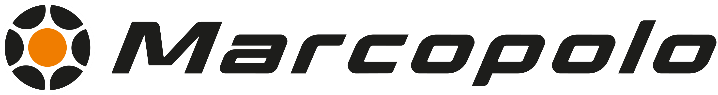 INTEGRATED BUSINESS MANAGEMENT - QUALITY MASASCOPE OF THE GIN: Marcopolo South Africa Pty Ltd, located in Germiston - South Africa, produces, sells bus bodies, and carries out refurbishments for buses and microbuses for the entire national and international market.Limits and Applicability: Marcopolo South Africa, sells buses and minibuses for the SouthernAfrican market (RHD) using different commuter and Luxury models, such us Torino, Senior andAndare.NOTE: The parent unit is Marcopolo S.A. – Brazil (meeting all the requirements of the ISO9001standards) and the other factories/affiliates are only an extension of the production processes.The processes of the Integrated Business Management (GIN) are: Human Resources/People,Strategy, Commercial and Marketing, Integrated Planning, Engineering, Procurement, Logistics,Production, Quality, Administration and Finance, Managing GIN and Lean Philosophy.The scope of the certificate:MANUFACTURING AND ASSEMBLY OF BODIES FOR BUSSES AND MINI BUSES.EXCLUSIONS:*Exclusion: Design and Development of Products Reason: Designed and Development done in the Headquarters in Brazil.*Exclusion: Refurbishment of buses Reason: Another source of Business Revenue and usesSpecific Refurbishment Process.*Exclusion: Assemble of Imported PKD (Partially Knocked Dow) buses Reason: Another source of Business Revenue and its Outsourced to a 3rd part Supplier.